Leith Academy S2>S3 Learner Pathway 2021-22   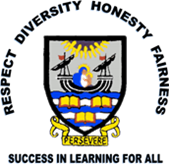 Name: _________________________________________	Class: ______________   House: _________________________Columns F – K are compulsory for all pupils.Pupils will follow one subject from each of columns A – E but they should make a first and second choice in each of these columns in case we cannot provide their first choice. Pupils should do this by placing numbers 1 and 2 in the boxes alongside their subject choices. ACHIEVE may only be selected in Column B after this has been agreed, prior to coursing, with the House Head and Achieve teaching staff.Please note that no course can be guaranteed - this will depend on numbers and staffing. Pupil’s Signature: _______________________________________________		 Date:	__________________________________	Parent/Carer’s Signature: ________________________________________		 Date:	__________________________________Please email your completed Learner Pathway Sheet to your Admin@Leith.edin.sch.ukby the 21st of January.ColumnASciencesColumn BSocial StudiesColumn CTechnologiesColumnDExpressive ArtsColumn EChoiceColumn FColumn GColumn HColumn I – PEColumn J – RMEColumn K - PSEPhysicsChemistryBiologyBus ManHistoryGeographyMod StudiesRMPSACHIEVE*Admin & ITComputingDesign & ManufacturePractical WoodworkHealth, Food & Practical CookeryPhysicsArtDramaMusicPE
DanceFootballHealth, Food & Practical CookeryChemistrySpanishAccountingArtMusic Computing Mandarin   Drama  Graphic CommunicationModern StudiesPEGeographyEnglishMathsFrenchPE/RME/PSE